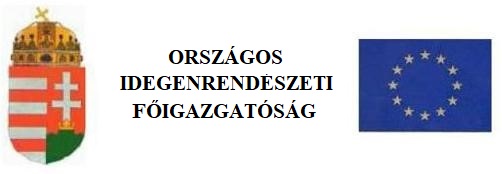 Tartózkodási engedély iránti kérelem „A” BETÉTLAPA kérelmező útlevelében szereplő, vele együtt utazó kiskorú gyermek adatai A hatóság tölti ki!A kérelmet átvevő hatóság: Gépi ügyszám: ׀_׀_׀_׀_׀_׀_׀_׀_׀_׀_׀ Gépi ügyszám: ׀_׀_׀_׀_׀_׀_׀_׀_׀_׀_׀ Gépi ügyszám: ׀_׀_׀_׀_׀_׀_׀_׀_׀_׀_׀ Gépi ügyszám: ׀_׀_׀_׀_׀_׀_׀_׀_׀_׀_׀ Gépi ügyszám: ׀_׀_׀_׀_׀_׀_׀_׀_׀_׀_׀ Gépi ügyszám: ׀_׀_׀_׀_׀_׀_׀_׀_׀_׀_׀   A kérelem átvétel dátuma:□ Tartózkodási engedély kiadása első alkalommal beutazás helye:___________________________________________beutazás ideje:______ év ______  hónap ____  nap (belföldi kérelmezés esetén kitöltendő)Arcfénykép□ Tartózkodási engedély kiadása első alkalommal beutazás helye:___________________________________________beutazás ideje:______ év ______  hónap ____  nap (belföldi kérelmezés esetén kitöltendő)helye□ Tartózkodási engedély kiadása első alkalommal beutazás helye:___________________________________________beutazás ideje:______ év ______  hónap ____  nap (belföldi kérelmezés esetén kitöltendő)□ Tartózkodási engedély kiadása első alkalommal beutazás helye:___________________________________________beutazás ideje:______ év ______  hónap ____  nap (belföldi kérelmezés esetén kitöltendő)□ Tartózkodási engedély kiadása első alkalommal beutazás helye:___________________________________________beutazás ideje:______ év ______  hónap ____  nap (belföldi kérelmezés esetén kitöltendő)□ Tartózkodási engedély kiadása első alkalommal beutazás helye:___________________________________________beutazás ideje:______ év ______  hónap ____  nap (belföldi kérelmezés esetén kitöltendő)□ Tartózkodási engedély kiadása első alkalommal beutazás helye:___________________________________________beutazás ideje:______ év ______  hónap ____  nap (belföldi kérelmezés esetén kitöltendő) □ Tartózkodási engedély meghosszabbítása[A kérelmező (törvényes képviselő) saját kezűaláírás mintája][A kérelmező (törvényes képviselő) saját kezűaláírás mintája][A kérelmező (törvényes képviselő) saját kezűaláírás mintája] Tartózkodási engedély száma : ____________________ Az aláírásnak teljes terjedelmével a keretvonalon belülrekell esni! Az aláírásnak teljes terjedelmével a keretvonalon belülrekell esni! Az aláírásnak teljes terjedelmével a keretvonalon belülrekell esni! érvényessége:              ______ év ______  hónap ____  napAz okmány átvétele: A kérelmező az okmány postai úton történő megküldését kéri.       E-mail cím:        A kérelmező az okmányt a kiállító hatóságnál veszi át.                  Telefonszám:      Az okmány átvétele: A kérelmező az okmány postai úton történő megküldését kéri.       E-mail cím:        A kérelmező az okmányt a kiállító hatóságnál veszi át.                  Telefonszám:      Az okmány átvétele: A kérelmező az okmány postai úton történő megküldését kéri.       E-mail cím:        A kérelmező az okmányt a kiállító hatóságnál veszi át.                  Telefonszám:      Az okmány átvétele: A kérelmező az okmány postai úton történő megküldését kéri.       E-mail cím:        A kérelmező az okmányt a kiállító hatóságnál veszi át.                  Telefonszám:      Az okmány átvétele: A kérelmező az okmány postai úton történő megküldését kéri.       E-mail cím:        A kérelmező az okmányt a kiállító hatóságnál veszi át.                  Telefonszám:      Az okmány átvétele: A kérelmező az okmány postai úton történő megküldését kéri.       E-mail cím:        A kérelmező az okmányt a kiállító hatóságnál veszi át.                  Telefonszám:       kérelmező személyes adatai kérelmező személyes adatai kérelmező személyes adatai kérelmező személyes adatai családi név (útlevél szerint):  utónév (útlevél szerint):  utónév (útlevél szerint):  utónév (útlevél szerint):  születési családi név:  születési utónév:  születési utónév:  születési utónév:  anyja születési családi és utóneve:  nem:  férfi  nő családi állapot:
 nőtlen/hajadon
 özvegy  
 házas
 elvált születési idő:       év       hó       nap születési idő:       év       hó       nap születési idő:       év       hó       nap születési hely (település):  születési hely (település):  születési hely (település):  ország:  ország:  ország:  állampolgársága:  állampolgársága:  állampolgársága:  állampolgársága:  nemzetisége (nem kötelező kitölteni):  nemzetisége (nem kötelező kitölteni):  nemzetisége (nem kötelező kitölteni):  nemzetisége (nem kötelező kitölteni):  nemzetisége (nem kötelező kitölteni):  szakképzettsége:  szakképzettsége:  szakképzettsége:  iskolai végzettsége:  alapfokú  középfokú felsőfokú iskolai végzettsége:  alapfokú  középfokú felsőfokú iskolai végzettsége:  alapfokú  középfokú felsőfokú Magyarországra érkezést megelőző foglalkozás:  Magyarországra érkezést megelőző foglalkozás:  Magyarországra érkezést megelőző foglalkozás:   kérelmező útlevelének adatai  kérelmező útlevelének adatai  kérelmező útlevelének adatai  kérelmező útlevelének adatai  kérelmező útlevelének adatai  kérelmező útlevelének adatai  kérelmező útlevelének adatai  kérelmező útlevelének adatai  kérelmező útlevelének adatai útlevél száma:  útlevél száma:  útlevél száma:  útlevél száma:  kiállításának ideje, helye:       év       hó       nap kiállításának ideje, helye:       év       hó       nap kiállításának ideje, helye:       év       hó       nap kiállításának ideje, helye:       év       hó       nap kiállításának ideje, helye:       év       hó       nap útlevél típusa:  magánútlevél  szolgálati  diplomata  egyéb útlevél típusa:  magánútlevél  szolgálati  diplomata  egyéb útlevél típusa:  magánútlevél  szolgálati  diplomata  egyéb útlevél típusa:  magánútlevél  szolgálati  diplomata  egyéb érvényességi ideje:       év       hó       nap érvényességi ideje:       év       hó       nap érvényességi ideje:       év       hó       nap érvényességi ideje:       év       hó       nap érvényességi ideje:       év       hó       nap  kérelmező magyarországi szálláshelyének adatai  kérelmező magyarországi szálláshelyének adatai  kérelmező magyarországi szálláshelyének adatai  kérelmező magyarországi szálláshelyének adatai  kérelmező magyarországi szálláshelyének adatai  kérelmező magyarországi szálláshelyének adatai  kérelmező magyarországi szálláshelyének adatai  kérelmező magyarországi szálláshelyének adatai  kérelmező magyarországi szálláshelyének adataihelyrajzi szám:       irányítószám:      helyrajzi szám:       irányítószám:       település:  település:  település:  közterület neve:  közterület neve:  közterület neve:  közterület neve:  közterület jellege:  házszám:  házszám:  épület:  lépcsőház:  lépcsőház:  emelet:  ajtó:  ajtó:  a szálláshelyen tartózkodás jogcíme:
 
 tulajdonos    bérlő    családtag    szívességi lakáshasználó    egyéb, éspedig:       a szálláshelyen tartózkodás jogcíme:
 
 tulajdonos    bérlő    családtag    szívességi lakáshasználó    egyéb, éspedig:       a szálláshelyen tartózkodás jogcíme:
 
 tulajdonos    bérlő    családtag    szívességi lakáshasználó    egyéb, éspedig:       a szálláshelyen tartózkodás jogcíme:
 
 tulajdonos    bérlő    családtag    szívességi lakáshasználó    egyéb, éspedig:       a szálláshelyen tartózkodás jogcíme:
 
 tulajdonos    bérlő    családtag    szívességi lakáshasználó    egyéb, éspedig:       a szálláshelyen tartózkodás jogcíme:
 
 tulajdonos    bérlő    családtag    szívességi lakáshasználó    egyéb, éspedig:       a szálláshelyen tartózkodás jogcíme:
 
 tulajdonos    bérlő    családtag    szívességi lakáshasználó    egyéb, éspedig:       a szálláshelyen tartózkodás jogcíme:
 
 tulajdonos    bérlő    családtag    szívességi lakáshasználó    egyéb, éspedig:       a szálláshelyen tartózkodás jogcíme:
 
 tulajdonos    bérlő    családtag    szívességi lakáshasználó    egyéb, éspedig:      4. Teljes körű egészségbiztosítás feltétele4. Teljes körű egészségbiztosítás feltétele Magyarországi tartózkodása idejére rendelkezik-e teljes körű egészségbiztosítással?  foglalkoztatási jogviszony alapján                             rendelkezem anyagi fedezettel a költségek fedezetére   rendelkezem teljes körű egészségbiztosítással          egyéb, éspedig:                                                                                   nem  vissza- vagy továbbutazás feltételei  vissza- vagy továbbutazás feltételei  vissza- vagy továbbutazás feltételei  vissza- vagy továbbutazás feltételei  vissza- vagy továbbutazás feltételei  vissza- vagy továbbutazás feltételei  vissza- vagy továbbutazás feltételei Jogszerű tartózkodása lejártakor mely országba utazik vissza vagy tovább?       Jogszerű tartózkodása lejártakor mely országba utazik vissza vagy tovább?       Jogszerű tartózkodása lejártakor mely országba utazik vissza vagy tovább?       Jogszerű tartózkodása lejártakor mely országba utazik vissza vagy tovább?       Milyen közlekedési eszközzel?  Milyen közlekedési eszközzel?  Milyen közlekedési eszközzel?  Rendelkezik-e a szükséges  útlevéllel? 
 
 igen   nem vízummal? 
 
 igen   nem menetjeggyel? 
 
 igen   nem menetjeggyel? 
 
 igen   nem anyagi fedezettel? 
 
 igen, összege:        

 nem 6. Kérelmező eltartott házastársa, gyermeke, szülője 6. Kérelmező eltartott házastársa, gyermeke, szülője 6. Kérelmező eltartott házastársa, gyermeke, szülője 6. Kérelmező eltartott házastársa, gyermeke, szülője 6. Kérelmező eltartott házastársa, gyermeke, szülője név/rokonsági fok:       születési hely, idő:       állampolgárság:       tartózkodása jogcíme:
vízum 
tartózkodási engedély
ideiglenes letelepedési engedély 
EK letelepedési engedély 
egyéb   
tartózkodási vízum
letelepedési engedély
nemzeti letelepedési engedély 
bevándorlási engedélyEU Kék KártyaTartózkodási okmány száma:nem tartózkodik Magyarországon név/rokonsági fok:       születési hely, idő:       állampolgárság:       tartózkodása jogcíme:
vízum 
tartózkodási engedély
ideiglenes letelepedési engedély 
EK letelepedési engedély 
egyéb   
tartózkodási vízum
letelepedési engedély
nemzeti letelepedési engedély 
bevándorlási engedélyEU Kék KártyaTartózkodási okmány száma:nem tartózkodik Magyarországon név/rokonsági fok:        születési hely, idő:        állampolgárság:       tartózkodása jogcíme:
vízum 
tartózkodási engedély
ideiglenes letelepedési engedély 
EK letelepedési engedély 
egyéb   
tartózkodási vízum
letelepedési engedély
nemzeti letelepedési engedély 
bevándorlási engedélyEU Kék KártyaTartózkodási okmány száma:nem tartózkodik Magyarországon7. Egyéb adatok7. Egyéb adatok7. Egyéb adatok7. Egyéb adatok7. Egyéb adatokMagyarországra érkezését megelőző állandó vagy szokásos tartózkodási helye:  Ország:        Település:        Közterület neve:      Magyarországra érkezését megelőző állandó vagy szokásos tartózkodási helye:  Ország:        Település:        Közterület neve:      Magyarországra érkezését megelőző állandó vagy szokásos tartózkodási helye:  Ország:        Település:        Közterület neve:      Magyarországra érkezését megelőző állandó vagy szokásos tartózkodási helye:  Ország:        Település:        Közterület neve:      Magyarországra érkezését megelőző állandó vagy szokásos tartózkodási helye:  Ország:        Település:        Közterület neve:      Rendelkezik-e más schengeni tagállamban érvényes tartózkodásra jogosító okmánnyal?  igen   nem Az engedély típusa, száma:       érvényessége:      év       hó       napRendelkezik-e más schengeni tagállamban érvényes tartózkodásra jogosító okmánnyal?  igen   nem Az engedély típusa, száma:       érvényessége:      év       hó       napVolt-e már korábban elutasított tartózkodási engedély iránti kérelme? 
igen nemVolt-e már korábban elutasított tartózkodási engedély iránti kérelme? 
igen nem Volt-e korábban büntetve? Ha igen, melyik országban, mikor, milyen bűncselekmény miatt, és milyen büntetést róttak ki?
igen nem Volt-e korábban büntetve? Ha igen, melyik országban, mikor, milyen bűncselekmény miatt, és milyen büntetést róttak ki?
igen nem Kiutasították-e korábban Magyarországról, ha igen, mikor? 
igen nem Kiutasították-e korábban Magyarországról, ha igen, mikor? 
igen nem      év       hó       nap      év       hó       nap Tudomása szerint szenved-e gyógykezelésre szoruló HIV/AIDS, továbbá tbc, hepatitis B, luesz, lepra, hastífusz fertőző betegségekben, illetve hordozza-e szervezetében a HIV, a hepatitis B, valamint a hastífusz vagy paratífusz kórokozóit? 
igen nem Tudomása szerint szenved-e gyógykezelésre szoruló HIV/AIDS, továbbá tbc, hepatitis B, luesz, lepra, hastífusz fertőző betegségekben, illetve hordozza-e szervezetében a HIV, a hepatitis B, valamint a hastífusz vagy paratífusz kórokozóit? 
igen nem Ha a fenti megbetegedésekben szenved, fertőzőképes, illetve kórokozó hordozó állapotban van, részesül-e kötelező és rendszeres egészségügyi ellátásban? 
igen nem Ha a fenti megbetegedésekben szenved, fertőzőképes, illetve kórokozó hordozó állapotban van, részesül-e kötelező és rendszeres egészségügyi ellátásban? 
igen nem 8. Kijelentem, hogy az útlevelemben szereplő kiskorú gyermekem velem együtt Magyarországra utazik. igen nem 8. Kijelentem, hogy az útlevelemben szereplő kiskorú gyermekem velem együtt Magyarországra utazik. igen nem tartózkodás tervezett időtartama és indokai tartózkodás tervezett időtartama és indokai Meddig kérelmezi tartózkodása engedélyezését?        év        hónap        napKijelentem, hogy magyarországi tartózkodásom célja:
 Álláskeresés vagy vállalkozás-indítás (1. sz. betétlap)                                Családi együttélés (2. sz. betétlap)  EU Kék kártya (3. sz. betétlap)                                                          Gyakornoki tevékenység (4. sz. betétlap)  Gyógykezelés (5. sz. betétlap)                                                            Hivatalos (6. sz. betétlap)                                                                  Jövedelemszerzés (7. sz. betétlap)  Kutatás vagy kutatói mobilitás (hosszú távú) (8. sz. betétlap)                   Látogatás (9. sz. betétlap)                   Munkavállalás (10. sz. betétlap)                                Nemzeti (11. betétlap) Önkéntes tevékenység folytatása (12. betétlap)  Szezonális munkavállalás (13. betétlap)             Tanulmányok folytatása vagy hallgatói mobilitás (14. sz. betétlap)  Vállalaton belüli áthelyezés (15. sz. betétlap)  Egyéb, éspedig:       (16. sz. betétlap)Kijelentem, hogy magyarországi tartózkodásom célja:
 Álláskeresés vagy vállalkozás-indítás (1. sz. betétlap)                                Családi együttélés (2. sz. betétlap)  EU Kék kártya (3. sz. betétlap)                                                          Gyakornoki tevékenység (4. sz. betétlap)  Gyógykezelés (5. sz. betétlap)                                                            Hivatalos (6. sz. betétlap)                                                                  Jövedelemszerzés (7. sz. betétlap)  Kutatás vagy kutatói mobilitás (hosszú távú) (8. sz. betétlap)                   Látogatás (9. sz. betétlap)                   Munkavállalás (10. sz. betétlap)                                Nemzeti (11. betétlap) Önkéntes tevékenység folytatása (12. betétlap)  Szezonális munkavállalás (13. betétlap)             Tanulmányok folytatása vagy hallgatói mobilitás (14. sz. betétlap)  Vállalaton belüli áthelyezés (15. sz. betétlap)  Egyéb, éspedig:       (16. sz. betétlap)Kijelentem, hogy a kérelmemben és az ahhoz csatolt …………....….. betétlap(ok)on leírt adatok a valóságnak megfelelnek. Tudomásul veszem, hogy valótlan adatok közlése a kérelem elutasítását vonja maga után.Kijelentem, hogy a kérelmemben és az ahhoz csatolt …………....….. betétlap(ok)on leírt adatok a valóságnak megfelelnek. Tudomásul veszem, hogy valótlan adatok közlése a kérelem elutasítását vonja maga után. Kelt: .........................................................................................................................
(aláírás)Kijelentem, hogy vállalom az Európai Unió tagállamai területének önkéntes elhagyását, amennyiben a tartózkodási engedély kérelmem véglegesen elutasításra kerül. (belföldi kérelmezés esetén kitöltendő)Kijelentem, hogy vállalom az Európai Unió tagállamai területének önkéntes elhagyását, amennyiben a tartózkodási engedély kérelmem véglegesen elutasításra kerül. (belföldi kérelmezés esetén kitöltendő) Kelt: ..................................................... ....................................................................
(aláírás)Elektronikus fizetési eszközzel vagy banki befizetés útján történő fizetés tranzakciós száma:      Elektronikus fizetési eszközzel vagy banki befizetés útján történő fizetés tranzakciós száma:      A hatóság tölti ki!A hatóság tölti ki!A hatóság tölti ki! A kérelem teljesítése esetén A kérelem teljesítése esetén A kérelem teljesítése eseténA kérelmező magyarországi tartózkodását _________________________ célból ______ év ____ hónap ___ napig engedélyezem.A kérelmező magyarországi tartózkodását _________________________ célból ______ év ____ hónap ___ napig engedélyezem.A kérelmező magyarországi tartózkodását _________________________ célból ______ év ____ hónap ___ napig engedélyezem.Kelt: ..................................................... ....................................................................
(aláírás, pecsét)Kiadott tartózkodási engedély száma: ______________________________Kiadott tartózkodási engedély száma: ______________________________Kiadott tartózkodási engedély száma: ______________________________A tartózkodási engedélyt átvettem.A tartózkodási engedélyt átvettem.A tartózkodási engedélyt átvettem.Kelt: .....................................................	....................................................................	(a kérelmező aláírása)Kelt: .....................................................	....................................................................	(a kérelmező aláírása)Kelt: .....................................................	....................................................................	(a kérelmező aláírása) Hosszabbítás esetén a visszavont tartózkodási engedély száma: ______________________________ Hosszabbítás esetén a visszavont tartózkodási engedély száma: ______________________________ Hosszabbítás esetén a visszavont tartózkodási engedély száma: ______________________________A kérelem elutasítása esetén Elutasító határozat száma: ______________________________ Az elutasítás kelte: ______év _____ hónap ___ nap Az elutasítás jogalapja:Az eljárás megszüntetése eseténA megszüntető döntés száma: ______________________________A döntés kelte: ______év _____ hónap ___ nap A döntés jogalapja:A hatóság tölti ki!Kérelmet átvevő hatóság:A hatóság tölti ki!Kérelmet átvevő hatóság: Gépi ügyszám: ׀_׀_׀_׀_׀_׀_׀_׀_׀_׀_׀ Gépi ügyszám: ׀_׀_׀_׀_׀_׀_׀_׀_׀_׀_׀ Gépi ügyszám: ׀_׀_׀_׀_׀_׀_׀_׀_׀_׀_׀ Gépi ügyszám: ׀_׀_׀_׀_׀_׀_׀_׀_׀_׀_׀ Gépi ügyszám: ׀_׀_׀_׀_׀_׀_׀_׀_׀_׀_׀ Gépi ügyszám: ׀_׀_׀_׀_׀_׀_׀_׀_׀_׀_׀ Gépi ügyszám: ׀_׀_׀_׀_׀_׀_׀_׀_׀_׀_׀ Gépi ügyszám: ׀_׀_׀_׀_׀_׀_׀_׀_׀_׀_׀A hatóság tölti ki!Kérelmet átvevő hatóság:A hatóság tölti ki!Kérelmet átvevő hatóság:A hatóság tölti ki!Kérelmet átvevő hatóság:A hatóság tölti ki!Kérelmet átvevő hatóság:A kérelem átvételének ideje:A kérelem átvételének ideje:A kérelem átvételének ideje:A kérelem átvételének ideje:A kérelem átvételének ideje:A kérelem átvételének ideje: Arcfénykép □ Tartózkodási engedély kiadása első alkalommal □ Tartózkodási engedély kiadása első alkalommalbeutazás helye: ______________________________beutazás helye: ______________________________(belföldi kérelmezés esetén kitöltendő)(belföldi kérelmezés esetén kitöltendő)beutazás ideje: ______ év ______  hónap ____  nap(belföldi kérelmezés esetén kitöltendő)beutazás ideje: ______ év ______  hónap ____  nap(belföldi kérelmezés esetén kitöltendő)□ Tartózkodási engedély meghosszabbítása□ Tartózkodási engedély meghosszabbítása [A kérelmező (törvényes képviselő) saját kezű aláírás mintája.] [A kérelmező (törvényes képviselő) saját kezű aláírás mintája.] [A kérelmező (törvényes képviselő) saját kezű aláírás mintája.] [A kérelmező (törvényes képviselő) saját kezű aláírás mintája.]Tartózkodási engedély száma és érvényessége:_________________    ______ év ______  hónap ____  napTartózkodási engedély száma és érvényessége:_________________    ______ év ______  hónap ____  napAz aláírásnak teljes terjedelmével a keretvonalon belülre kell esni!Az aláírásnak teljes terjedelmével a keretvonalon belülre kell esni!Az aláírásnak teljes terjedelmével a keretvonalon belülre kell esni!Az aláírásnak teljes terjedelmével a keretvonalon belülre kell esni!......... év .......... hó ........ nap......... év .......... hó ........ nap  kiskorú gyermek személyes adatai  kiskorú gyermek személyes adatai  kiskorú gyermek személyes adatai  kiskorú gyermek személyes adatai  kiskorú gyermek személyes adatai  kiskorú gyermek személyes adatai  kiskorú gyermek személyes adatai  kiskorú gyermek személyes adatai  kiskorú gyermek személyes adatai  kiskorú gyermek személyes adatai(belföldi kérelmezés esetén kitöltendő)(belföldi kérelmezés esetén kitöltendő) családi név (útlevél szerint):  családi név (útlevél szerint):  családi név (útlevél szerint):  utónév (útlevél szerint):  utónév (útlevél szerint):  utónév (útlevél szerint):  utónév (útlevél szerint):  utónév (útlevél szerint):  utónév (útlevél szerint):  utónév (útlevél szerint):  születési családi név:  születési családi név:  születési családi név:  születési utónév:  születési utónév:  születési utónév:  születési utónév:  születési utónév:  születési utónév:  születési utónév:  anyja születési családi és utóneve:  anyja születési családi és utóneve:  anyja születési családi és utóneve:  nem: férfi   nő nem: férfi   nő állampolgársága:  állampolgársága:  állampolgársága:  állampolgársága:  állampolgársága:  születési idő:       év       hó       nap születési hely (település):  születési hely (település):  születési hely (település):  születési hely (település):  születési hely (település):  ország:  ország:  ország:  ország:   kiskorú gyermek magyarországi szálláshelyének adatai  kiskorú gyermek magyarországi szálláshelyének adatai  kiskorú gyermek magyarországi szálláshelyének adatai  kiskorú gyermek magyarországi szálláshelyének adatai  kiskorú gyermek magyarországi szálláshelyének adatai  kiskorú gyermek magyarországi szálláshelyének adatai  kiskorú gyermek magyarországi szálláshelyének adatai  kiskorú gyermek magyarországi szálláshelyének adatai irányítószám: település:  település:  település:  település:  közterület neve:  közterület neve:  közterület neve:  közterület jellege:  közterület jellege:  házszám:  épület:  lépcsőház:  lépcsőház:  emelet:  ajtó:  a szálláshelyen tartózkodás jogcíme: 
 tulajdonos   bérlő   családtag   szívességi lakáshasználó   egyéb, éspedig:       a szálláshelyen tartózkodás jogcíme: 
 tulajdonos   bérlő   családtag   szívességi lakáshasználó   egyéb, éspedig:       a szálláshelyen tartózkodás jogcíme: 
 tulajdonos   bérlő   családtag   szívességi lakáshasználó   egyéb, éspedig:       a szálláshelyen tartózkodás jogcíme: 
 tulajdonos   bérlő   családtag   szívességi lakáshasználó   egyéb, éspedig:       a szálláshelyen tartózkodás jogcíme: 
 tulajdonos   bérlő   családtag   szívességi lakáshasználó   egyéb, éspedig:       a szálláshelyen tartózkodás jogcíme: 
 tulajdonos   bérlő   családtag   szívességi lakáshasználó   egyéb, éspedig:       a szálláshelyen tartózkodás jogcíme: 
 tulajdonos   bérlő   családtag   szívességi lakáshasználó   egyéb, éspedig:       a szálláshelyen tartózkodás jogcíme: 
 tulajdonos   bérlő   családtag   szívességi lakáshasználó   egyéb, éspedig:       3. Egyéb adatok 3. Egyéb adatok 3. Egyéb adatok 3. Egyéb adatok Tudomása szerint a gyermek szenved-e gyógykezelésre szoruló HIV/AIDS, továbbá tbc, hepatitis B, luesz, lepra, hastífusz fertőző betegségekben, illetve hordozza-e szervezetében a HIV, a hepatitis B, valamint a hastífusz vagy paratífusz kórokozóit?
 igen  nem Tudomása szerint a gyermek szenved-e gyógykezelésre szoruló HIV/AIDS, továbbá tbc, hepatitis B, luesz, lepra, hastífusz fertőző betegségekben, illetve hordozza-e szervezetében a HIV, a hepatitis B, valamint a hastífusz vagy paratífusz kórokozóit?
 igen  nem Tudomása szerint a gyermek szenved-e gyógykezelésre szoruló HIV/AIDS, továbbá tbc, hepatitis B, luesz, lepra, hastífusz fertőző betegségekben, illetve hordozza-e szervezetében a HIV, a hepatitis B, valamint a hastífusz vagy paratífusz kórokozóit?
 igen  nem Tudomása szerint a gyermek szenved-e gyógykezelésre szoruló HIV/AIDS, továbbá tbc, hepatitis B, luesz, lepra, hastífusz fertőző betegségekben, illetve hordozza-e szervezetében a HIV, a hepatitis B, valamint a hastífusz vagy paratífusz kórokozóit?
 igen  nem Ha a gyermek fenti megbetegedésekben szenved, fertőzőképes, illetve kórokozó hordozó állapotban van, részesül-e kötelező és rendszeres egészségügyi ellátásban? 
 igen  nem Ha a gyermek fenti megbetegedésekben szenved, fertőzőképes, illetve kórokozó hordozó állapotban van, részesül-e kötelező és rendszeres egészségügyi ellátásban? 
 igen  nem Ha a gyermek fenti megbetegedésekben szenved, fertőzőképes, illetve kórokozó hordozó állapotban van, részesül-e kötelező és rendszeres egészségügyi ellátásban? 
 igen  nem Ha a gyermek fenti megbetegedésekben szenved, fertőzőképes, illetve kórokozó hordozó állapotban van, részesül-e kötelező és rendszeres egészségügyi ellátásban? 
 igen  nemA hatóság tölti ki!A hatóság tölti ki!A hatóság tölti ki!A hatóság tölti ki!A kérelem teljesítése eseténA kérelem teljesítése eseténA kérelem teljesítése eseténA kérelem teljesítése esetén A kérelmező magyarországi tartózkodását családi együttélés biztosítása céljából   ______ év ______  hónap ____  napig engedélyezem. A kérelmező magyarországi tartózkodását családi együttélés biztosítása céljából   ______ év ______  hónap ____  napig engedélyezem. A kérelmező magyarországi tartózkodását családi együttélés biztosítása céljából   ______ év ______  hónap ____  napig engedélyezem. A kérelmező magyarországi tartózkodását családi együttélés biztosítása céljából   ______ év ______  hónap ____  napig engedélyezem. Kelt: ..................................................... ....................................................................
(aláírás, pecsét) Kiadott tartózkodási engedély száma: ______________________________ Kiadott tartózkodási engedély száma: ______________________________ Kiadott tartózkodási engedély száma: ______________________________ Kiadott tartózkodási engedély száma: ______________________________ A tartózkodási engedélyt átvettem. A tartózkodási engedélyt átvettem. A tartózkodási engedélyt átvettem. A tartózkodási engedélyt átvettem. Kelt: ..................................................... ....................................................................
(a kérelmező aláírása) Hosszabbítás esetén a visszavont tartózkodási engedély száma: ______________________________ Hosszabbítás esetén a visszavont tartózkodási engedély száma: ______________________________ Hosszabbítás esetén a visszavont tartózkodási engedély száma: ______________________________ Hosszabbítás esetén a visszavont tartózkodási engedély száma: ______________________________A kérelem elutasítása esetén Elutasító határozat száma: ______________________________ Az elutasítás kelte: ______év _____ hónap ___ nap Az elutasítás jogalapja:Az eljárás megszüntetése eseténA megszüntető döntés száma: ______________________________A döntés kelte: ______év _____ hónap ___ nap A döntés jogalapja: